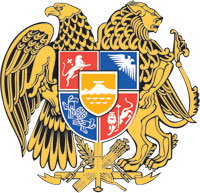 ՀԱՅԱՍՏԱՆԻ ՀԱՆՐԱՊԵՏՈՒԹՅԱՆ  ԿԱՌԱՎԱՐՈՒԹՅՈՒՆՈ  Ր  Ո  Շ  Ո Ւ  Մ24 սեպտեմբերի 2021 թվականի  N                 - Ա
 ԳՈՒՅՔ ՀԵՏ ՎԵՐՑՆԵԼՈՒ ԵՎ ԱՄՐԱՑՆԵԼՈՒ 
Մ Ա Ս Ի Ն ----------------------------------------------------------------------Հիմք ընդունելով «Կառավարչական իրավահարաբերությունների կարգավորման մասին» Հայաստանի Հանրապետության օրենքի 5-րդ հոդվածի 5-րդ, 
6-րդ և 7-րդ մասերը՝ Հայաստանի Հանրապետության կառավարությունը    
ո ր ո շ ու մ     է.	1. Պետական սեփականություն հանդիսացող, 285 443 դրամ սկզբնական արժեքով գույքը հետ վերցնել Հայաստանի Հանրապետության տարածքային կառավարման և ենթակառուցվածքների նախարարության պետական գույքի կառավարման կոմիտեից և ամրացնել Հայաստանի Հանրապետության դատախազությանը՝ համաձայն հավելվածի: 2. Հայաստանի Հանրապետության գլխավոր դատախազին՝ սույն որոշումն ուժի մեջ մտնելուց հետո եռամսյա ժամկետում Հայաստանի Հանրապետության տարածքային կառավարման և ենթակառուցվածքների նախարարության պետական գույքի կառավարման կոմիտեի նախագահի հետ համատեղ Հայաստանի Հանրապետության օրենսդրությամբ սահմանված կարգով իրականացնել սույն որոշման հավելվածում նշված գույքի հանձնման-ընդունման աշխատանքները:ՀԱՅԱՍՏԱՆԻ  ՀԱՆՐԱՊԵՏՈՒԹՅԱՆ         	  		  ՎԱՐՉԱՊԵՏ					          Ն. ՓԱՇԻՆՅԱՆ         Երևան        					                                     Հավելված        						      ՀՀ կառավարության 2021 թվականի              						    սեպտեմբերի 24-ի N             - Ա  որոշմանՑ Ա Ն Կ ՀԱՅԱՍՏԱՆԻ ՀԱՆՐԱՊԵՏՈՒԹՅԱՆ ԴԱՏԱԽԱԶՈՒԹՅԱՆՆ 
ԱՄՐԱՑՎՈՂ ԳՈՒՅՔԻՀԱՅԱՍՏԱՆԻ  ՀԱՆՐԱՊԵՏՈՒԹՅԱՆ   ՎԱՐՉԱՊԵՏԻ ԱՇԽԱՏԱԿԱԶՄԻ                        ՂԵԿԱՎԱՐ	                                                         						         Ա. ՀԱՐՈՒԹՅՈՒՆՅԱՆNNը/կԳույքի անվանումըՔանակը        Սկզբնական արժեքը 
(դրամ)Հաշվեկշռային արժեքը                  (դրամ)1.Սեղան գրասենյակի127.90002.Սեղան գրասենյակի12790003.Սեղան գրասենյակի մեծ15500004.Գրասեղան միակողմանի դարակաշարով11300005.Գրասեղան 3 դարակով15664306.Գրապահարան13500007.Գրապահարան1350008.Գրապահարան135000Ընդամենը8285443